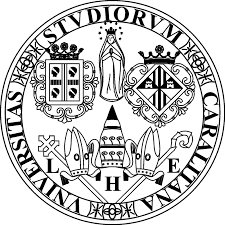 Università degli Studi di CagliariCorso di Letteratura TedescaDipartimento di Lettere, Lingue e Beni CulturaliFacoltà di Studi UmanisticiTradurre Robert MenasseIncontro con Anna Maria ValleTraduttrice del romanzo Don Juan de la Mancha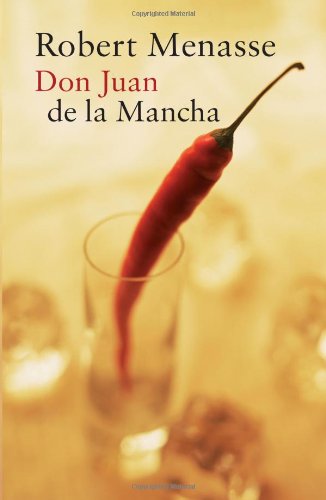 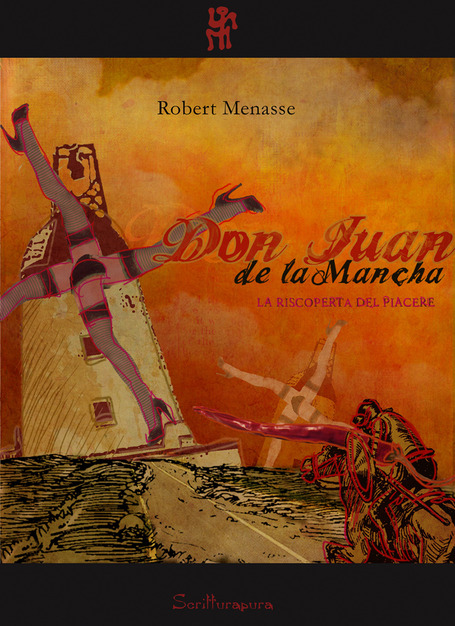 Venerdì, 18 Dicembre h.15:30Piattaforma Microsoft TeamsGli interessati sono pregati di contattare la docente all’indirizzo vserra@unica.it